Организация  праздников  и мероприятий в  дошкольных  учебных  заведениях.Тема: КАК  ВЕСЕЛО  МЫ  ЖИЛИ, СПАСИБО, ДЕТСКИЙ САД!Составила и провела: Мехнина Ольга Николаевна, воспитатель высшей категории.Сценарий празднования юбилея детского сада выпускникамигруппы №9.Цель: создание  единого сообщества детей разных возрастов(отдошкольников до юношества),родителей и педагоговобразовательного учреждения.Задачи: Формировать умение общаться друг с другом, несмотряна  разницу в возрасте.Формировать представление о традициях, обычаях  празднованиядня рождения.Совершенствовать умение работать в коллективе, готовность принять общий замысел, стремление к согласованным действиям.Создать атмосферу доброжелательности, свободы, любви, учитьдетей выражать  свои мысли и чувства.Предварительная работа: Рассматривание альбомов с фотографиями бывших выпускников.Встречи с выпускниками.Разучивание песен, стихотворений, танцев.Подготовка бывших выпускников к театрализации в празднике.Пошив костюмов, для персонажей праздника.Изготовление пригласительных открыток дошкольниками длягостей.   Беседы, игры, исследования на тему «День рождения.»Беседы с родителями о празднике, приготовление угощения иподарков детям.Подготовка мультимедийной презентации(демонстрация слайдово жизни воспитанников группы №9  1996,2000,2004,2008 ,2012г.)Исполнители: Ведущая –Мехнина Ольга Николаевна;Музыкальный руководитель- Корнеева Наталья Петровна;Сыщик-Прокуденкова Ольга Николаевна;Шапокляк- Наташа Бестаева (выпуск-2004г.); Кот Базилио- Алена Ярина (выпуск-2004г.);Карлсон- Крылова Ксения (выпуск -2004г.);Лиса Алиса- Елизавета Светашова (выпуск-2004г.);Видеомонтажер- Алексеева Надежда Витальевна.Каравай- Алексеева Надежда Витальевна.Красочно оформленный зал.Ведущий: Сегодня праздник не простойИ все об этом знают.Мы с Юбилеем детский садДружно поздравляем!Все собрались сегодня в залеОсенним добрым,вечеркомСегодня праздник, вечер встречиВыпускников мы дружно позовём..!Под музыку в зал входят дети.Вед: Дорогие наши выпускники, я хочу представить вас нашим  гостям.Наш первый выпуск группы№9- 1996г; следующий -2000г;За ними- 2004; наконец:2008г.20 лет нашему любимому детскому саду! Пять поколений выпускников с родителями собрались в музыкальном зале.Глядя на добрые, красивые, открытые, светлые лица своих питомцев, начинаешь понимать, что 20 лет прошли не зря. Сегодня в нашей группе живут малыши, они спят на Ваших кроватка, сидят на Ваших стульчиках, они совсем не похожи на Вас, очень милые и забавные «почемучки». Они так старались, так готовились к встрече с Вами, приготовили для Вас свои подарки. Поскольку наш праздник по традиции проходит осенью, значит и подарки у нас будут осенние.Читают дети: Посмотри скорей в окошко –И увидишь листопад:Листик красный, листик желтыйВсе летят, летят, летят!Улетели к югу птицы,И дождинки моросят.Листик красный, листик желтыйВсе летят, летят, летят!Это осень наступилаИ украсила наш садТолько листики цветныеВсе летят, летят, летят!Музыкально – ритмическая композиция «Листопад»Ведущая: Праздник наш сегодня необычный, юбилей детского сада. Наши дети приготовили еще один подарок, замечательная песня «День рожденье!»После исполнения дети подготовительной группы садятся на  стульчики. В это время в зал влетает воздушный шарик с открыткой.Ведущая: Ой, что это? (с удивлением)Да это же поздравление от наших поваров. Они решили тоже поздравить Вас, жаль что не смогли прийти сами. Что же они пишут? (читает открытку)«Его любят все на светеНо в особенности детиОн большой и очень вкусныйСверху – кремовый наряд…Съесть кусочек каждый рад!»Дети: Это торт!Ведущая: Да, ребята, наши повара испекли для вас торт – каравай! Давайте встретим его аплодисментами.(звучит музыка, дети хлопают в ладоши, но Каравай не появляется)Ведущая: Значит, не очень дружно хлопали, давайте еще раз постараемся.Под музыку в зале появляется Сыщик, с лупой в руках, что - то ищет, высматривает.Ведущая: Здравствуйте, Вы кто?Сыщик: Я? Я - гениальный Сыщик!Ведущая: А что Вы здесь ищете?Сыщик: А разве вы ничего не знаете? Ведь сегодня в этот сад должны прийти гости!Ведущая: Да, наши выпускники! Так они уже пришли… и наши повара испекли Каравай, большой как торт. Мы ждем, когда его привезут.Сыщик: Да - да, я хочу вас огорчить, Каравая не будет!Ведущая: Что случилось?Сыщик: Мне только что позвонили повара и сказали, что по дороге из кухни исчез Каравай, который они приготовили для вас! Вот почему я здесь! Буду проводить расследование… (ищет по залу)Так, здесь ни каких следов я не увидел, раз так, придется пройтись по вашему детскому саду, может, что и найду! (под музыку Сыщик покидает зал)Ведущая: Да, не приятная история. Ребята, пока гениальный Сыщик бегает по саду, ищет Каравай, я предлагаю Вам рассказать о себе. Вы стали школьниками, кто – то уже стал студентом, а кто – то и институт закончил, у Вас появились новые друзья, увлечения…Начнем с выпуска 2000 года.Дети рассказывают о себе.Ведущая: Запорожченко Даша (выпуск 2008) хочет подарить нам свой танец «Чарли» (танцует)(звучит музыка появляется гениальный Сыщик)Сыщик: И так, ребята, мне все ясно! Ваш Каравай украли! Я собрал несколько улик… но только мне понадобится ваша помощь. Только так я смогу выявить преступника. Поможете?Дети: Да!Сыщик: Тогда смотрите (достает из сумки предметы). Вот что я нашел, как вы думаете, кому они принадлежат?- Дамская сумочка, черного цвета, а в ней лежит рогатка и живая крыса?! (Шапокляк)- Пустая банька из под варенья (Карлсон).- Котомка, в ней 5 золотых (Кот Базилио и Лиса Алиса)(дети угадывают героев сказок)Сыщик: Молодцы, хорошо сказки знаете. Тогда начинаем допрос наших подозреваемых!(Под музыку с танцем появляется старуха Шапокляк)Сыщик: Здравствуй, Шапокляк, опять озорничаешь и хулиганишь?Шапокляк: Да, что вы! Я стала такой доброй и хорошей…(Сыщик показывает Шапокляк сумочку)Шапокляк: Ой, моя сумочка… спасибо, что нашли, а в ней моя крсысулечка Лариска!Сыщик: А вот где вы оставили свою сумочку? Помните? (Шапокляк: Нет.) В детском саду, возле кухни! А в детском саду Каравай украли, значит это были вы!Шапокляк: Милые ребята, я вам честно – пречестно говорю, что не брала я ваш Каравай, правда – правда!Ведущая: Уважаемый Сыщик, может и правда, что не брала Шапокляк наш Каравай, давайте ее простим!Шапокляк: Спасибо ребята, а можно я останусь у вас на празднике?Дети: Можно, оставайся Шапокляк!Сыщик: Придется продолжить расследование, необходимо еще раз проверить все этажи детского сада.Ведущая: Пока наш гениальный Сыщик проводит расследование, я приглашаю детей выпуска 2004 года, поделится своими успехами в школьной жизни…Ведущая: Людмила Скоробродова (выпуск 2000 года) дарит нам стихотворение собственного сочинения о любви, а Арина Сахно (выпуск 2008 года) порадует нас танцем «На ярморке».Ведущая приглашает детей выпуска 2008 года рассказать о своих воспоминаниях о детском саде и предлагает им сыграть на музыкальных инструментах.Оркестр – сборная группы 2008 года.Появляется сыщик.Сыщик: Новые улики найдены. Вызываем других подозреваемых (звенит в колокольчик, появляются Лиса Алиса и Кот Базилио).Сыщик: Вы приходили в детский сад и украли Каравай, который приготовили для праздника! Вы вруны и воришки…Алиса: Да где это слыхано, чтобы нас так оскорбляли…Базилио: Мы приходили  в детский сад, просили на кухне три корочки хлеба, нас так накормили, что Алиса оставила свою котомку, где было 5 золотых монет.Алиса: Детки, миленькие, хорошенькие, поверьте нам, мы не брали… Правда, правда, не брали Ваш Каравай!Ведущая: Гениальный Сыщик, давайте поверим им, наверное они тоже не брали Каравай.Сыщик: Что ж, поверим, может они не брали. Буду думать…Ведущая: Пока Сыщик думает, я приглашаю наш первый выпуск 1996 года группы № 9. Я думаю, что все сотрудники помнят этих детей. Как мы их любили и было за что. Наши выступления в музыкальном зале, наша известная «Дымка», спортивные праздники, выпускной… наш первый бал…Ребята, расскажите, чем Вы занимаетесь теперь? (Выступление молодых людей)Сыщик: У нас остался один подозреваемый. (звенит колокольчик, под музыку по залу летит Карлсон)Карлсон: Вот это да! Сколько народу! И что это вы здесь собрались?Ведущая: Видишь ли, Карлсон, праздник, встреча детей, которые тоже ходили в детский сад.Карлсон: Здравствуйте ребята, какие большие, какие Вы нарядные (здоровается за руку с большими и маленькими детьми). А я тоже лечу на праздник, сегодня у моего друга Малыша День Рожденье!Сыщик: Ага, вот-вот… Есть подозрение, что это ты сегодня был на кухне, да и оставил там пустую банку из-под варенья! Не оправдывайся… ведь это твоя банка?Карлсон: Ну… был я там! Я и не заметил, как съел все варенье, а подарка для Малыша у меня больше не было.Сыщик: И что же было дальше?Карлсон: Я увидел на столе большой красивый Каравай… и пожалел, что он один. А ведь я такой упитанный мужчина в расцвете сил!Сыщик: Что же дальше произошло?Карлсон: Мне так стыдно, мне так стыдно, извините меня ребята, но что же я мог сделать? С чем же я мог пойти к своему другу на день рожденье? Поэтому я решил взять и подарить его своему другу Малышу. Простите меня ребята!Ведущая: Эх, Карлсон, Карлсон! Простим его ребята?Дети: Да!Карлсон: Вот спасибо Вам ребятишки, а каравай я сейчас же верну. Каравай в студию! Появляется воспитатель в костюме Каравая, приглашает всех выпускников в хоровод «Каравай». (танцуют)Далее:Презентация « Как весело мы жили, спасибо, детский сад!»Благодарное слово родителей.Ответное слово заведующей.Чаепитие (вносится торт со свечами).Подарки детям.Используемая литература:День рождения – лучший праздник: Сборник сценариев и конспектов/ Сост. Н.В. Нищева. – СПб.: ДЕТСТВО-ПРЕСС, 2007. – 128с.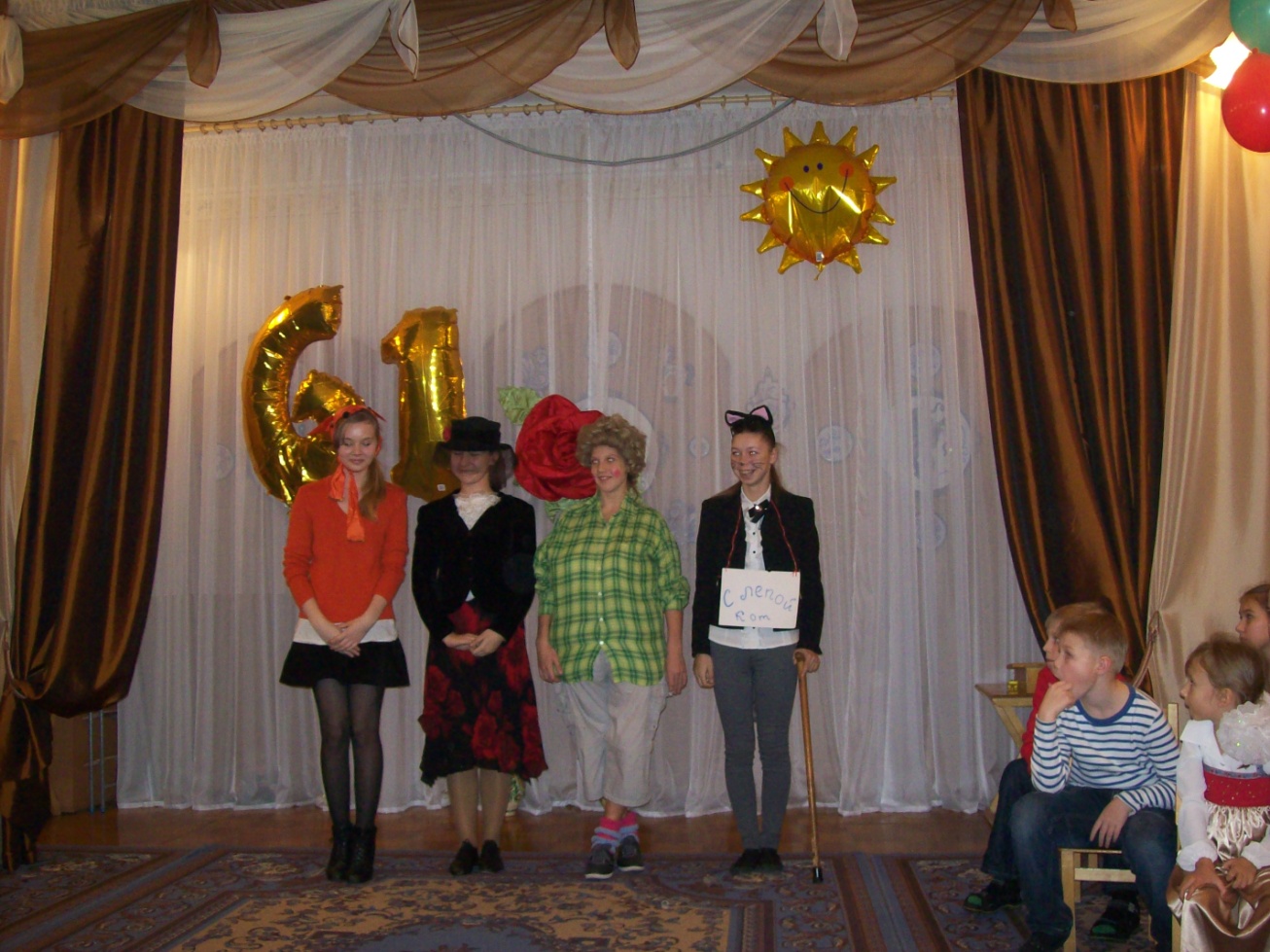 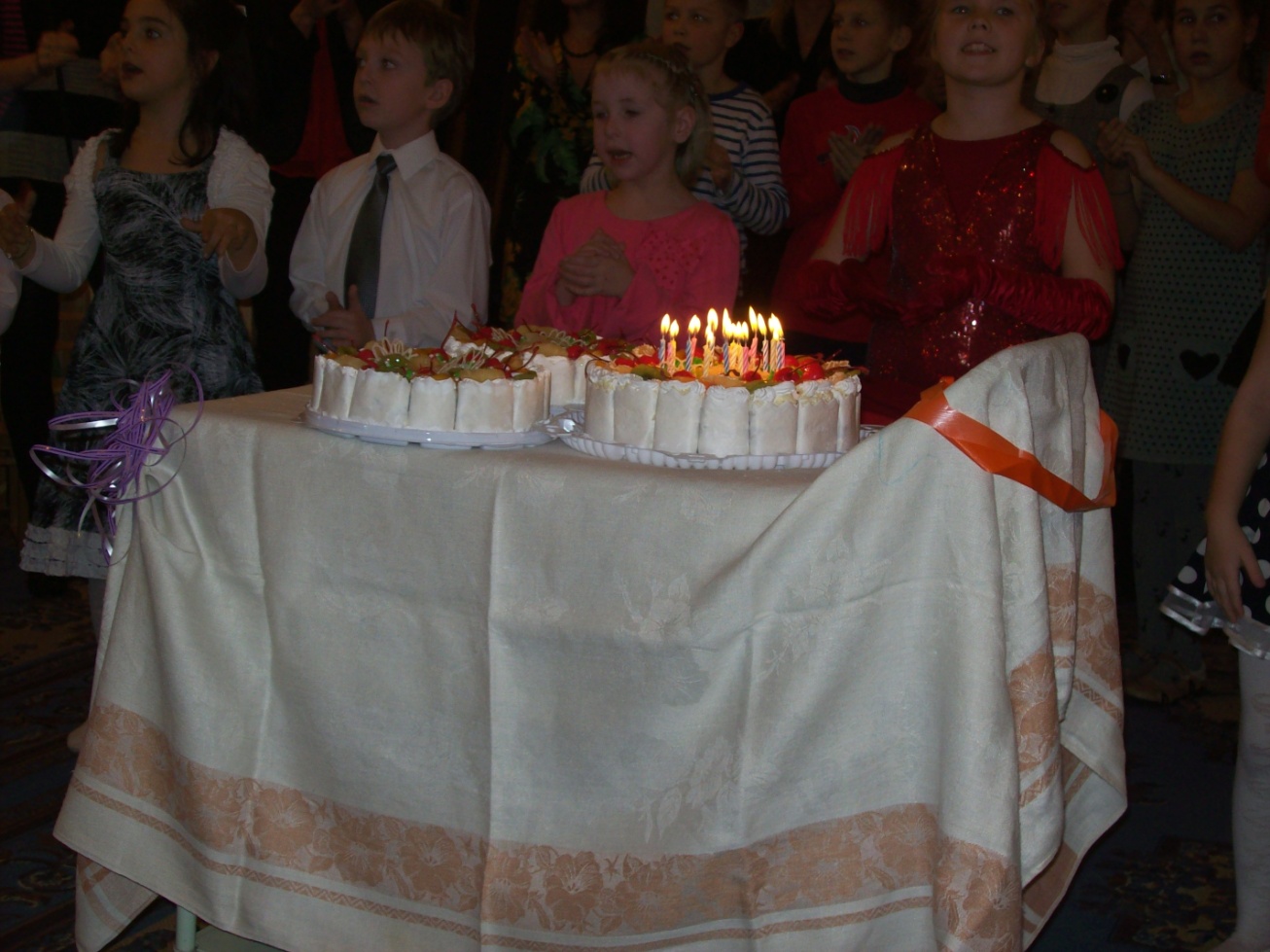 